Η Βιομηχανία ως σύστημα παραγωγής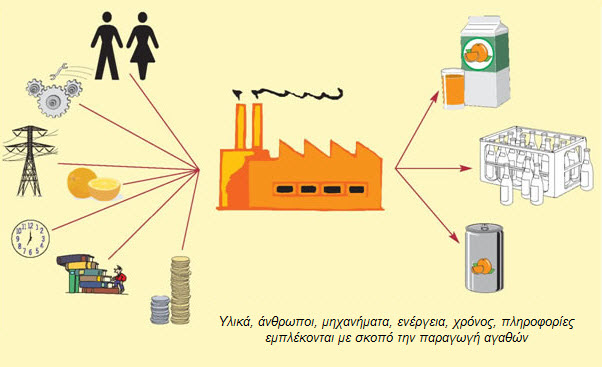  Γειά σας παιδιά.Σας δίνω παρακάτω διευθύνσεις εκπ.κόμβων-βίντεο με στοιχεία που θα σας βοηθήσουν στην εργασία σας.Κάποια βίντεο από την εκπ.τηλεόραση τα έχουμε δεί στον διαδραστικό.Στείλτε παρακαλώ δείγματα της εργασίας σας και ερωτήσεις στο  dmargioris@sch.gr ΔΙΕΥΘΥΝΣΕΙΣΑΙΣΩΠΟΣ Η Βιομηχανία ως σύστημα παραγωγής   http://aesop.iep.edu.gr/node/22873/5790ΒΙΟΜΗΧΑΝΙΕΣ ΠΑΡΑΓΩΓΗΣ (Εκπ.Τηλεόραση)Βιομηχανία Τροφίμων http://www.edutv.gr/index.php/epistimi-texnologia/akolouthontas-ti-grammi-paragogis-sti-viomixania-trofimonΒιομηχανία φαρμάκων http://www.edutv.gr/index.php/epistimi-texnologia/akolouthontas-ti-grammi-paragogis-sti-viomixania-farmakonΒιομηχανία πλαστικών http://www.edutv.gr/index.php/epistimi-texnologia/akolouthontas-ti-grammi-paragogis-sti-viomixania-plastikonΑσφάλεια τροφίμων - Ασφάλεια και υγιεινήhttps://www.youtube.com/watch?v=sX-ZJmIdAuU&feature=emb_rel_pauseΕΝΔΕΙΚΤΙΚΑ ΣΥΣΤΗΜΑΤΑ - ΒΙΟΜΗΧΑΝΙΕΣ ΠΑΡΑΓΩΓΗΣ  *(Εμπεριέχουν διαφήμιση)Υγεία και Ασφάλεια των Τροφίμων  https://www.youtube.com/watch?v=7QLaLbNptssΑσφάλεια τροφίμων – HACCP  https://www.youtube.com/watch?v=s6hD9doM_G0Βιομηχανία μπισκότων   https://www.youtube.com/watch?v=YcBuPspZPJwΒιομηχανία  Πατατάκια  https://www.youtube.com/watch?v=5hXsj1n6xQYΒιομηχανία Ιον  https://www.youtube.com/watch?v=P_03O0F3yH0&t=91s 	Παραγωγή υλικών συσκευασίας  https://www.youtube.com/watch?v=s73-ae_EgcQΧαρτοβιομηχανία   https://www.youtube.com/watch?v=pkV-Zo0bz3cΑπό Δέντρο σε Χαρτί   https://www.youtube.com/watch?v=Mx9949aT06UΚΑΛΗ …ΔΙΑΣΚΕΔΑΣΗΝΑ ΕΙΣΤΕ ΠΑΝΤΑ ΚΑΛΑ!Δευτέρα,6.3.2020 Δ.Μαργιωρής